blbrcrcldr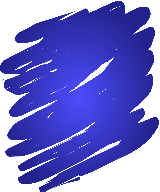 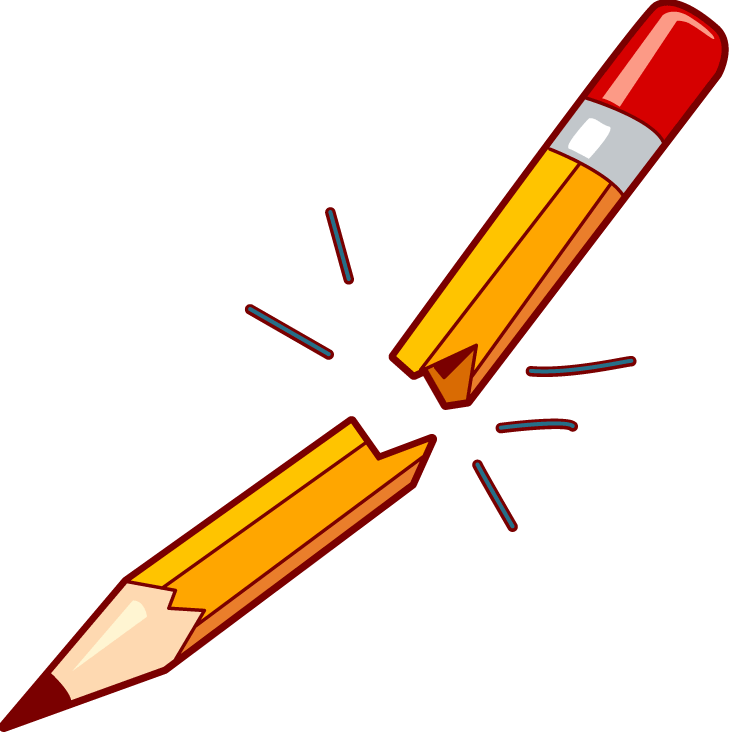 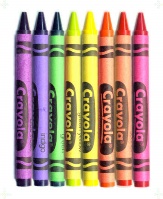 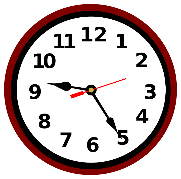 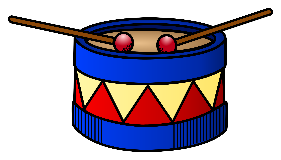 prskscsmsl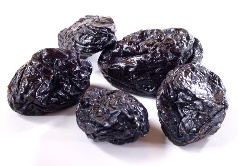 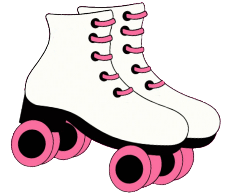 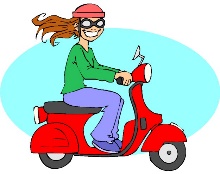 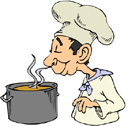 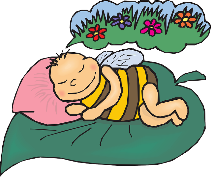 shchth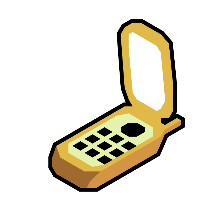 wh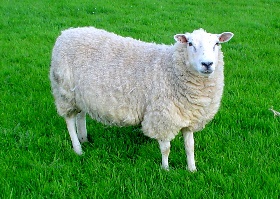 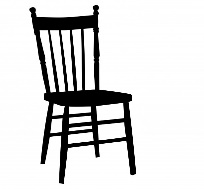 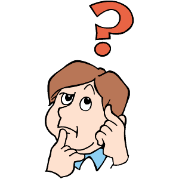 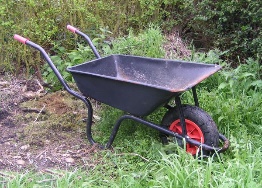 frflgrglpl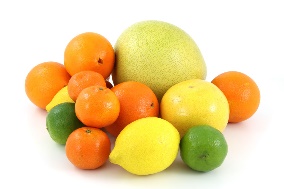 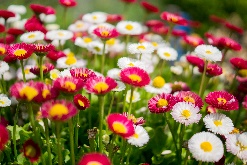 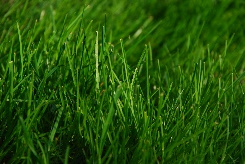 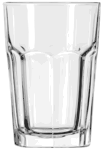 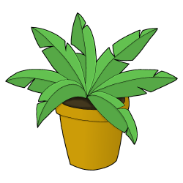 snspswsttr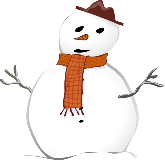 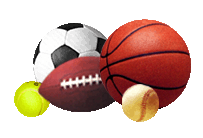 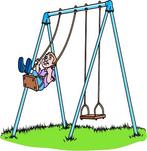 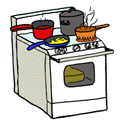 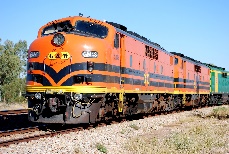 twstrscrspispl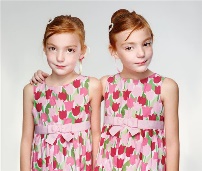 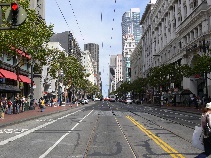 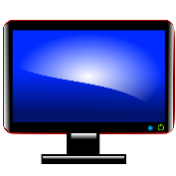 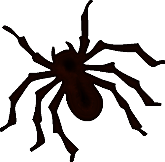 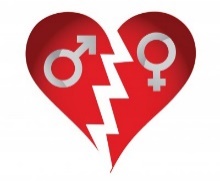 